《口语伙伴》数据库简介对很多人而言，“学习英语”是一种说不出的痛：我们有过单词背了一箩筐但是却不能自如表达的经历，也有过虽然考试成绩不错却因为发音不标准被别人嘲笑的经历。口语伙伴交互式外语学习库，简称口语伙伴数据库，是一款专为中国人提升英语口语表达能力设计的辅助训练学习平台，它通过人工智能的语音识别技术，将学习者的输入音频与课程中的原声音频进行对比，用分数的形式最直观的提示学习者发音中的语调、轻重音、流利度和音标问题，刺激学习者眼看、耳听、口说三管齐下，反复的模仿跟读并最终实现记忆。    口语伙伴数据库为学习者提供了不同的学习模式和丰富的资源，尽可能满足学习者的学习需求。PC端模式犹如在语音教室训练，比较适合专注学习；微信网页端模式无需安装APP，只为方便随时听，充分利用好碎片时间；APP在手机端实现语音跟读，随时随地想说就说；丰富的口语训练课程模拟对话环境，让学习更加生动有趣；关注口语伙伴公众号，通过美文推荐、一日一句做到日积月累   第一步：注册一个自己的学习账号等第一步1、访问网址：www.isayb.com（选择高校用户） 或直接访问 http：//calis.isayb.com2、首次注册请在馆内IP范围内进行，并选择对应的用户名称，例如：选择北京地区—解放军医学图书馆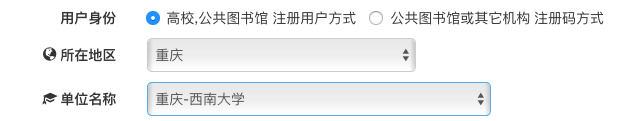 第二步：注册成功后安装语音插件、或者安装APP、或者关注公众号直接使用在线听力1. PC端首次使用会提示读者安装插件，读者需要使用IE浏览器或者支持IE内核的浏览器(并选择IE兼容模式)，其他浏览器将极速模式改成兼容模式即可。2.移动APP用户可在安装APP时进行用户注册，也可在PC设备完成注册后直接使用账号选择课程。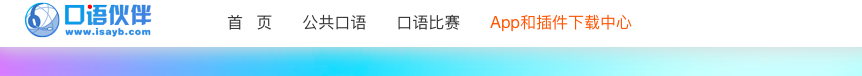 3.关注公众号可直接访问http://calis.isayb.com,通过微信端使用在线听力功能。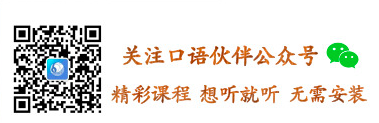 咨询邮箱：service@isayb.com  联系电话：010-82894690